NOTA DINASNOMOR : ....................................Yth.	:Dari	:Perihal	:..............................................................................................................................................................................................................................................................................................................................................................................................................................................................................................................................................................................................................................................................................................................................................................................................................................................................................................................................................................................................................................................................................................................................................................................................................................................(Tempat) (tanggal) ...........Nama Jabatan,Tanda tangan dan stempelNama PejabatNIP .........................Tembusan :.................;.................;………………. dst. (jika diperlukan)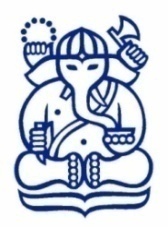 INSTITUT TEKNOLOGI BANDUNG <NAMA UNIT KERJA>Jalan ...............Bandung Kode Pos ......,Telp.: +6222 ........., Fax.: +6222 ......., e-mail: ........